Assisting the manager in organizing, planning and implementing strategyCoordinating operations, ensuring schedules and objectives are metSupervise and motivate staffMonitor operating costs, budgets and resources. Secure adherence to company’s policies and guidelinesCommunicate with clients and evaluate their needs and specificationsCreate reports, analyze and interpret dataDrive recruitment process and training & developmentUse of quality tools for project analysis, findings, planning and assurance. Help managers in decision making and handled all administrative tasksAuditing of random calls received from US clients, stake holders - analyze process adherence, provide feedback for improvement for all scores less than 85% for a team of 30 to 40.Developed action plans for improvement, implementation, communication, and measuring/monitoring. Reduce cost and improve client satisfaction by 2.4% last quarter for a team of 120. Trained batches on HP laptops, desktops and HP software. Also held training for basic computer and analytical skills.Worked on various successful Quality project implementation using lean and six sigma methods. Reduced     Average handling time of calls by 15% for a team of 32.Supporting US and EMEA customers on technical troubleshooting and providing end to end resolution for all HP products that include Desktops, Laptops, printers and servers.AchievementsReduced cost by streamlining existing process and average handling time by 2.4% for a team of 120.Winner of certificate of appreciation for best customer feedback in customer service.Implemented strategic planning for Australian customer service warranty enhancement and avoided loss of money and customer to HP.Winner of multiple quarterly awards for best customer service, training and for overall performance. ‘Best Agent for Customer Satisfaction’ Q1-2010 with a score of 92%.Specialized in C, Arena and Basic SQL.Worked on MS Office packages and Adobe CS3.Technical knowledge on Windows Operating system and Apple Operating system.Trained on all windows platform including Windows 10.Worked on Yellow belt project certification from Hewlett Packard on reducing Average handling time of calls from Level one technician to Level two technicians.Enjoy travelling to new places, adventure and to try new cuisines.Reading novels and cooking.Fluent in English, Hindi and other Indian native languages. I declare that the information given above is true to the best of my knowledge.  SHILPA SHILPA.358189@2freemail.com   SHILPA SHILPA.358189@2freemail.com 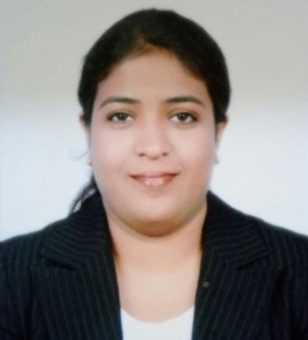 ObjectiveObjectiveObjectiveAspiring for a Technical/customer service representative in leading Industrial field or for an HR/administrative job that offers excellent opportunity and contribute for the strategic advantage of business.Core competencies Aspiring for a Technical/customer service representative in leading Industrial field or for an HR/administrative job that offers excellent opportunity and contribute for the strategic advantage of business.Core competencies Aspiring for a Technical/customer service representative in leading Industrial field or for an HR/administrative job that offers excellent opportunity and contribute for the strategic advantage of business.Core competencies Customer and Management service       Cost efficient                                                             SummaryCustomer and Management service       Cost efficient                                                             SummaryCustomer and Management service       Cost efficient                                                             SummarySenior Quality Analyst with over 6 yrs. of experience in quality management, 8 months as assistant manager in a prestigious hotel and 18 months of experience in customer service, training and sales. Technically focused, creative and customer/people oriented with excellent verbal, written, interpersonal and quick learning skills looking for a career which is challenging and rewarding. I am a dynamic, high-energy, well organized, flexible individual able to support  cross-functional coordination in a fast paced environment and possess excellent judgment and computer teaching skills.Senior Quality Analyst with over 6 yrs. of experience in quality management, 8 months as assistant manager in a prestigious hotel and 18 months of experience in customer service, training and sales. Technically focused, creative and customer/people oriented with excellent verbal, written, interpersonal and quick learning skills looking for a career which is challenging and rewarding. I am a dynamic, high-energy, well organized, flexible individual able to support  cross-functional coordination in a fast paced environment and possess excellent judgment and computer teaching skills.Senior Quality Analyst with over 6 yrs. of experience in quality management, 8 months as assistant manager in a prestigious hotel and 18 months of experience in customer service, training and sales. Technically focused, creative and customer/people oriented with excellent verbal, written, interpersonal and quick learning skills looking for a career which is challenging and rewarding. I am a dynamic, high-energy, well organized, flexible individual able to support  cross-functional coordination in a fast paced environment and possess excellent judgment and computer teaching skills.Work ExperienceWork ExperienceWork ExperienceLalith Mahal Palace Hotel, MysoreAssistant ManagerOct 2015 — June 2016(8 Months)Oct 2015 — June 2016(8 Months)Hewlett Packard Inc. (HP)Sr. Quality AnalystJan 2009 — Aug 2015(6 Yrs. +)Best team award for a quarter (2010-2011).Qualifications & SeminarsEducationEducationEducationB.E in Electronics and CommunicationVidyavardhaka college of EngineeringJune 2003 — March 2008June 2003 — March 2008Pre-UniversityMarimallapas PU collegeJune 2001 — March 2003June 2001 — March 2003Primary and Secondary EducationMarimallapas SchoolJune 1991 — March 2001June 1991 — March 2001Interests & other InformationInterests & other InformationInterests & other Information